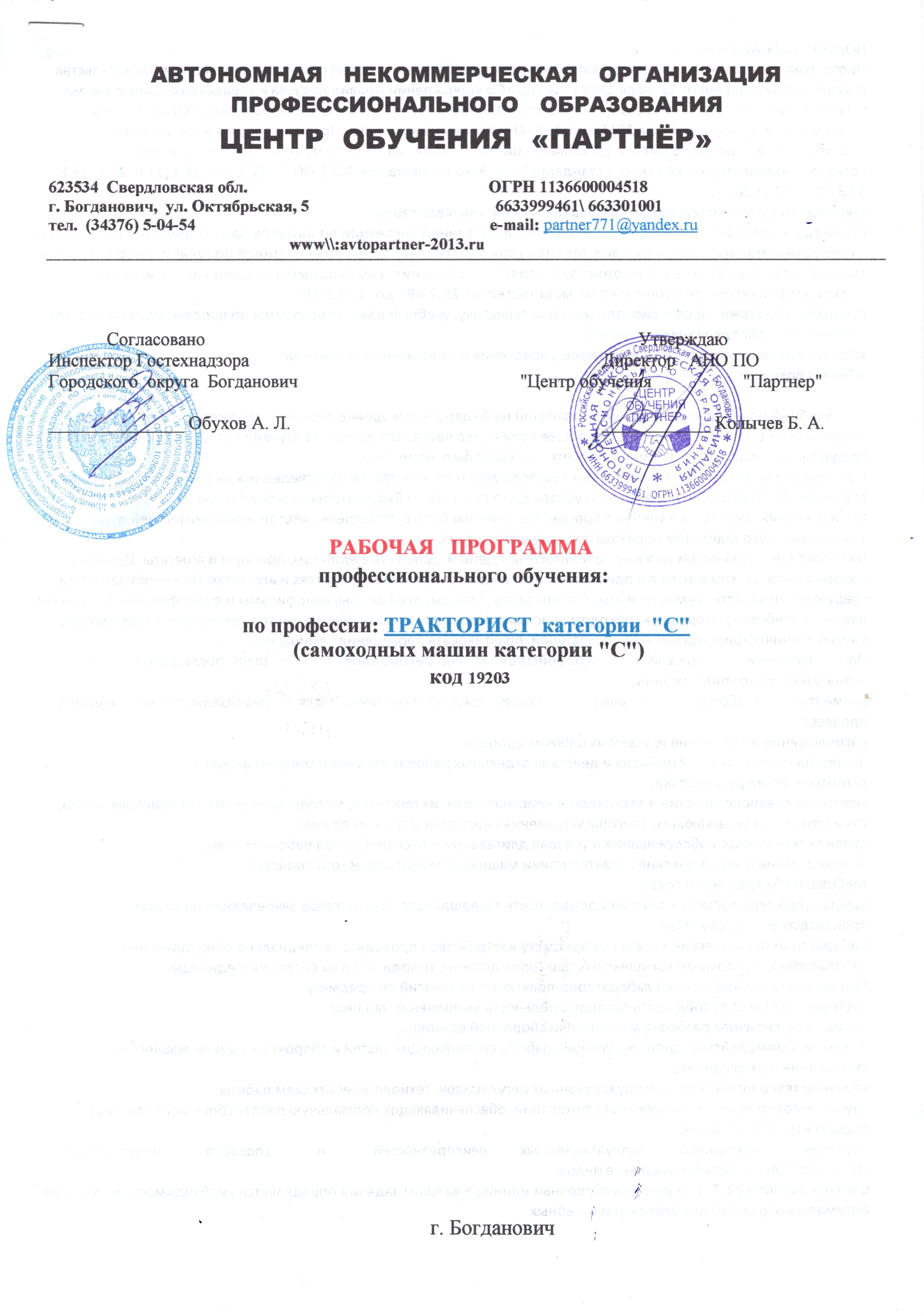 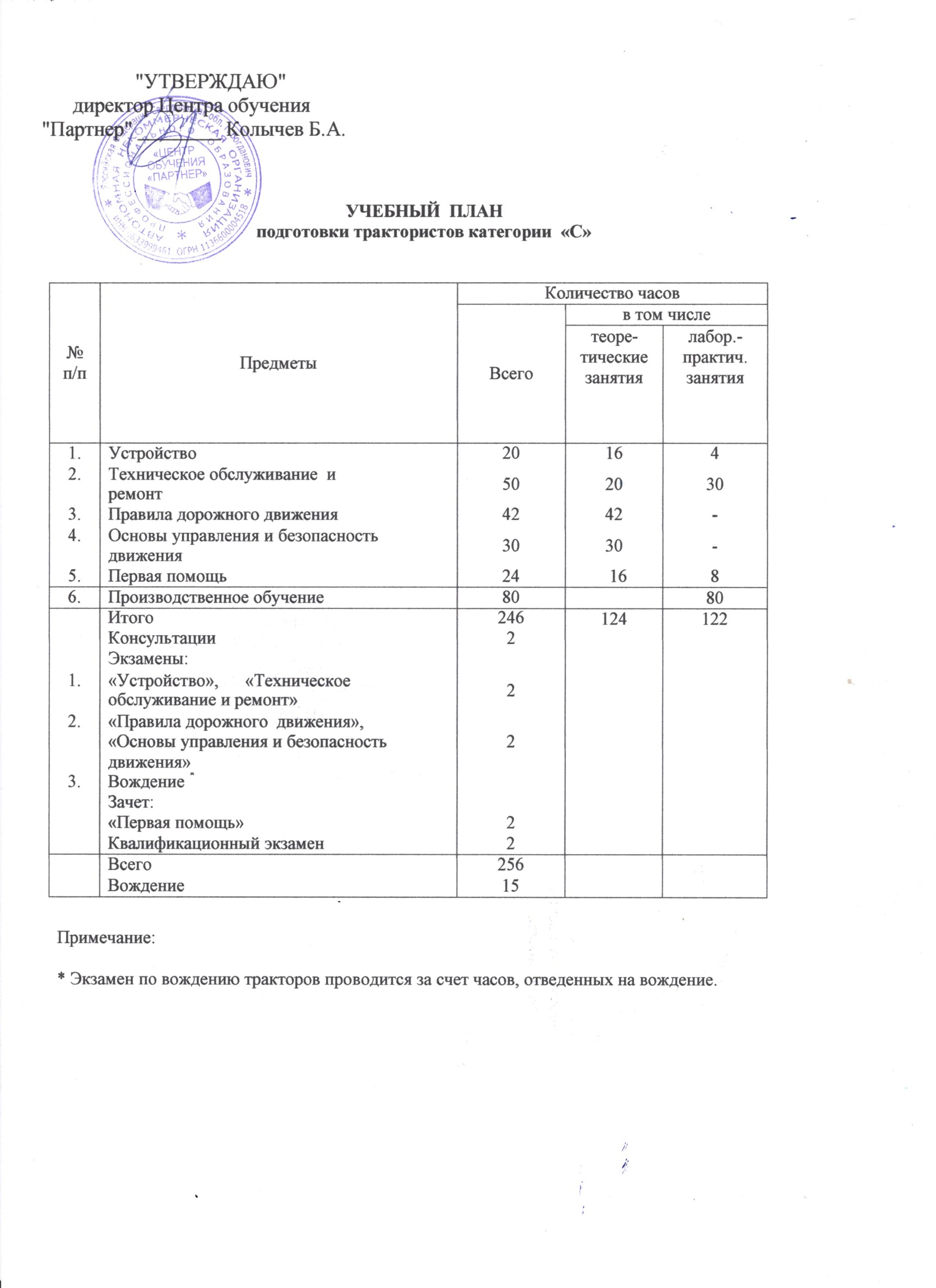 ПОЯСНИТЕЛЬНАЯ ЗАПИСКАПрограмма подготовки трактористов категории «С» разработана в соответствии с постановлением Правительства Российской Федерации от 12 июля 1999 г. № 796 «Об утверждении Правил допуска к управлению самоходными машинами и выдачи удостоверений тракториста-машиниста (тракториста)», постановлением Правительства Российской Федерации от 6 мая 2011 г. № 351 «О внесении изменений в  Правила  допуска к управлению самоходными машинами и выдачи удостоверений тракториста- машиниста (тракториста)» и на основе Государственного образовательного стандарта Российской Федерации ОСТ 9 ПО 03. (1.1, 1.6, 11.2, 11.8, 22.5, 23.1, 37.3, 37.4, 37.7)-2000.,утвержденного Министерством образования Российской Федерации.После сдачи квалификационных экзаменов в государственной инспекции по надзору за техническим состоянием самоходных машин и других  видов техники (далее - Гостехнадзор) обучающиеся получают удостоверение тракториста - машиниста (тракториста) на право управления  самоходными  машинами категории «С» - колесными тракторами с двигателем мощностью от 25,7 кВт до 110,3 кВт.Программа содержит профессиональную характеристику, учебный план и программы по предметам «Устройство», «Техническое обслуживание и ремонт»,«Правила дорожного движения», «Основы управления и безопасность движения»,«Первая помощь».         Учебный план - документ, устанавливающий на федеральном уровне перечень предметов и объем часов. Указанный в нем перечень предметов, общее количество часов, отводимое на изучение каждого предмета, а также предметы, выносимые на экзамены и зачеты, не могут быть изменены.Последовательность изучения отдельных тем предмета и количество часов, отведенных на изучение тем, может, в случае необходимости, изменяться при условии, что программы будут выполнены полностью.Все изменения, вносимые в учебные программы, должны быть рассмотрены методической комиссией и утверждены руководителем образовательного учреждения.На теоретических занятиях должны использоваться детали, сборочные единицы, приборы и агрегаты. Изучение работы агрегатов, механизмов и приборов сопровождается показом на моделях и агрегатах. При необходимости следует использовать схемы, плакаты, транспаранты, слайды, диафильмы, кинофильмы и видеофильмы. В процессе изучения учебного материала необходимо систематически привлекать обучающихся к самостоятельной работе с научно-технической и справочной литературой, практиковать проведение семинаров.При	изучении	предмета	«Устройство»	можно	рекомендовать	такую последовательность:назначение конкретной машины;элементы	(рабочие	органы)	машин,	предназначенные	для	реализации технологического процесса;расположение и крепление изучаемых рабочих органов;принципиальные схемы устройства и действия отдельных рабочих органов и машины в целом;технологические регулировки;возможные технологические и технические неисправности, их признаки; методы выявления как неисправностей, так и причин, их вызывающих; способы устранения неисправностей и их причин;правила технического обслуживания и условия длительной и бесперебойной работы машин;экономические и экологические характеристики машины и технологического процесса;требования безопасности труда.Каждая тема теоретических занятий должна иметь завершающее практическое закрепление на уроках производственного обучения.Лабораторно-практические занятия по предмету «Устройство» проводятся в специально оборудованных лабораториях, где помимо комплектных тракторов должны, находиться и их сборочные единицы.При организации проведения лабораторно-практических занятий по предмету«Устройство» следует соблюдать последовательность выполнения заданий:полная или частичная разборка машины или сборочной единицы;изучение взаимодействия деталей, условий работы составляющих частей и сборочных единиц машин, их смазывание и охлаждение;изучение технологических и эксплуатационных регулировок, технологических схем работы;изучение содержания технических обслуживании, обеспечивающих нормальную работу сборочных единиц в процессе иx эксплуатации;изучение	возможных	эксплуатационных	неисправностей	и	способов	их устранения;сборка составных частей и машины в целом.Степень полноты разборки учебных сборочных единиц в каждом задании определяется необходимостью создания оптимальных условий для достижения учебныхцелей и должна быть отражена в инструкционно-технологических картах. В тех случаях, когда монтажные работы трудоемки, времени для изучения устройства и  принципа работы механизма или системы может оказаться недостаточно, рекомендуется иметь на рабочих местах частично разобранные и подготовленные для изучения сборочные единицы (например, из заднего моста гусеничного трактора извлечена половина планетарного механизма поворота).Вождение тракторов выполняется на специально оборудованных полигонах или трактородромах индивидуально с каждым обучающимся под руководством мастера производственного обучения. Вождение проводится во внеурочное время.На обучение вождению трактора отводится 15 часов на каждого обучаемого. На отработку темы перевозка грузов отводится не менее 4 часов.Занятия по предмету «Первая помощь» проводятся врачом или медработником со средним медицинским образованием. На практических занятиях обучающиеся должны быть обучены выполнению приемов по оказанию первой помощи (самопомощи) пострадавшим на дорогах. По предмету «Первой помощи» проводится зачет.На прием теоретического экзамена отводится по учебному плану 12 часов, которые распределяются по 6 часов на каждого члена экзаменационной комиссии. При проведении экзаменов методами механизированного и (или) автоматизированного контроля время, отводимое на экзамен, уменьшается до фактически затраченного.Внутренний экзамен по практическому вождению трактора проводится в два этапа: первый этап - на закрытой от движения площадке или трактородроме; второй этап - на специальном маршруте.ПРОФЕССИОНАЛЬНАЯ   ХАРАКТЕРИСТИКАПрофессия: ТРАКТОРИСТ-МАШИНИСТ САМОХОДНЫХ МАШИН КАТЕГОРИИ «С» - КОЛЕСНЫЕТРАКТОРЫ С ДВИГАТЕЛЕМ МОЩНОСТЬЮ ОТ 25,7 ДО 110,3 кВт.Назначение профессииТракторист-машинист категории «С» управляет колесными тракторами с двигателем мощностью от 25,7 кВт до 110,3 кВт при транспортировке различных грузов разной массы и габаритов с применением прицепных приспособлений или устройств. Наблюдает за погрузкой, креплением и разгрузкой транспортируемых грузов.Профессиональные знания и навыки тракториста-машиниста категории «С» позволяют ему выявлять и устранять неисправности в работе трактора, производить текущий ремонт и участвовать во всех видах ремонта обслуживаемого трактора и прицепных устройств.КвалификацияВ системе непрерывного образования профессия тракторист -машиниста категории «С» относится к первой ступени квалификации.Содержательные параметры профессиональной деятельностиСпецифические требования.Возраст для получения права на управление гусеничными и колесными тракторами категории «С» - 17 лет.Медицинские ограничения регламентированы Перечнем противопоказаний Министерства здравоохранения Российской Федерации.УЧЕБНЫЙ  ПЛАНподготовки трактористов категории  «С»Примечание:* Экзамен по вождению тракторов проводится за счет часов, отведенных на вождение.ТЕМАТИЧЕСКИЙ ПЛАН И ПРОГРАММАТЕОРЕТИЧЕСКИХ ЗАНЯТИЙ ПО ПРЕДМЕТУ «УСТРОЙСТВО»Тематический  планПрог раммаТема 1. Классификация и общее устройство тракторовКлассификация тракторов. Основные сборочные единицы. Понятие о тяговых качествах тракторов. Технические характеристики тракторов категории «С».Тема 2. Двигатели тракторовПонятие о двигателе внутреннего сгорания.	Общее	устройство двигателя.Основные понятия и определения. Рабочий цикл двигателя.Кривошипно-шатунный механизм. Назначение, устройство, принцип работы кривошипно-шатунного механизма. Основные неисправности кривошипно-шатунного механизма, их признаки и способы устранения.Распределительный и декомпрессионный механизмы. Назначение, устройство, принцип работы распределительного и декомпрессионного механизмов. Основные неисправности распределительного и декомпрессионного механизмов, их признаки и способы устранения.Система охлаждения двигателей. Классификация и схемы работы систем охлаждения. Назначение, устройство, принцип работы системы охлаждения. Основные неисправности системы охлаждения, их признаки и способы устранения. Охлаждающие жидкости, их характеристика и применение. Воздушное охлаждение двигателей.Смазочная система двигателей. Общие сведения о трении и смазочных материалах. Масла, применяемые для смазывания деталей, их марки. Классификация систем смазывания двигателей. Схемы смазочных систем. Назначение, устройство и принцип работы смазочной системы. Основные неисправности смазочной системы, их признаки и способы устранения.Охрана окружающей среды от загрязнения смазочными материалами.Система питания двигателей. Смесеобразование в двигателях и горение топлива. Схемы работы систем питания. Необходимость очистки воздуха; способы очистки. Воздухоочистители и их классификация.Турбокомпрессоры. Топливные баки и фильтры. Форсунки и топливопроводы.    Топливные насосы высокого давления. Привод топливного насоса. Установка топливного насоса, регулировка угла опережения подачи топлива. Карбюрация. Простейший карбюратор, состав горючей смеси.Принцип действия регуляторов.Основные неисправности системы питания двигателей, их признаки и способы устранения.Марки топлива, применяемого для двигателей.Тема 3. Шасси тракторовТрансмиссия. Назначение и классификация трансмиссий. Схемы трансмиссии. Механические трансмиссии. Понятие о гидромеханической трансми с сии.Типовые схемы сцеплений. Назначение устройство, принцип работы сцеплений.Основные неисправности, их признаки и способы устранения.Коробки передач, раздаточные коробки, ходоуменьшители. Общие сведения и классификация коробок передач. Основные детали и элементы коробок передач. Назначение, устройство, принцип работы. Основные неисправности, их признаки и способы устранения.Масла, применяемые для смазывания коробок передач, раздаточных коробок и ходоуменьшителей, их марки.Промежуточные соединения и карданные передачи. Назначение, устройство, принцип работы. Основные неисправности, их признаки и способы устранения. Масла для смазывания промежуточных соединений карданных передач, их марки.Ведущие мосты тракторов. Главная передача. Дифференциал и валы ведущих колес. Ведущие мосты колесных тракторов. Ведущие мосты гусеничных тракторов. Механизм поворота гусеничных тракторов. Приводы механизмов поворота гусеничных тракторов. Масла, применяемые для смазывания ведущих мостов тракторов, их марки.Ходовая часть тракторов. Основные элементы ходовой части. Общие сведения о несущих системах. Назначение, устройство, принцип работы. Передние мосты колесного трактора. Подвески колесного трактора. Колесный движитель. Колеса.Масла и смазки, применяемые для смазывания ходовой части тракторов, их марки.Рулевое управление. Назначение, устройство, принцип работы рулевого управления. Основные неисправности и способы их устранения.Тормозные системы колесных тракторов. Назначение, устройство, принцип работы. Основные неисправности и способы их устранения.Гидроприводы тракторов. Механизм навески трактора. Назначение устройство, принцип работы. Регулировка механизма навески. Основные неисправности, их признаки и способы устранения.Рабочие жидкости, применяемые в гидравлической системе, их марки.Рабочее и вспомогательное оборудование тракторов. Вал отбора мощности (ВОМ). Механизмы управления. Расположение ВОМ у изучаемых марок тракторов. Механизмы включения ВОМ.Кабина, кузов и платформа. Рабочее место тракториста, защита от шума и вибраций. Вентиляция кабины.   Влияние технического состояния дополнительного оборудования на безопасность движения.Тракторные прицепы. Устройство, назначение и техническая характеристика прицепа. Основные требования безопасности при работе с прицепными приспособлениями и устройствами.Тема 4. Электрооборудование тракторовИсточники электрической энергии. Назначение, устройство, принцип работы.Основные неисправности, их признаки и способы устранения.Система зажигания. Назначение, устройство, принцип работы. Основные неисправности, их признаки и способы устранения.Электрические стартеры и пусковые подогреватели. Назначение, устройство, принцип работы. Основные неисправности, их признаки и способы устранения.Приборы освещения и контроля, вспомогательное оборудование. Назначение, устройство, принцип работы. Основные неисправности, их признаки и способы устранения.Схемы электрооборудования тракторов.ТЕМАТИЧЕСКИЙ ПЛАН И ПРОГРАММА ЛАБОРАТОРНО-ПРАКТИЧЕСКИХ ЗАНЯТИЙ ПО ПРЕДМЕТУ«УСТРОЙСТВО»Т е м а т и ч е с к и й    п л а н:Прог раммаОсновная цель лабораторно-практических занятий по предмету «Устройство тракторов» - углубление и закрепление знаний, полученных на теоретических занятиях, а также приобретение первоначальных умений выполнять разборочно-сборочные работы и основные эксплуатационные регулировки.При	организации	и	проведении	лабораторно-практических	занятий	следует соблюдать следующий порядок выполнения заданий:ознакомление с организацией рабочего места, правилами безопасности, оборудованием и инструментами, подъемно-транспортными устройствами, инструкционно-технологическими картами;полная или частичная разборка машины или сборочной единицы;изучение взаимодействия деталей, их смазывание;изучение возможных дефектов деталей и их влияние на работу сборочной единицы;изучение технологических и эксплуатационных регулировок, обеспечивающих надежную работу сборочных единиц в процессе их эксплуатации;сборка составных частей и машины в целом, проверка правильности сборки;уборка и сдача рабочего места.Степень полноты разборки учебных сборочных единиц в каждом задании определяется необходимостью создания оптимальных условий достижения учебных целей и должна быть отражена в инструкционно-технологических картах. В тех случаях, когда разборочно-сборочные работы трудоемки, и учебного времени занятия для выполнения задания недостаточно, рекомендуется иметь на рабочих местах частично разобранные и подготовленные для изучения сборочные единицы.Задание 1. Кривошипно-шатунный механизм тракторных двигателейГоловка цилиндров, блок-картер, прокладка. Гильза цилиндров, поршень, поршневые кольца и палец. Шатун с подшипниками. Коленчатый вал, коренные подшипники.Маховик. Уравновешивающий механизм.Задание 2. Распределительный механизм тракторных двигателейКорпус распределительных шестерен, его крышки, корпус уплотнения.Коромысла со стойками, клапаны, гнезда головки цилиндров, клапанный механизм.Декомпрессионный механизм. Распределительный вал, толкатели, штанги толкателей.Установка распределительных шестерен по меткам. Регулировка клапанов.Задание 3. Система охлаждения тракторных двигателейСистемы жидкостного охлаждения, их общая схема. Радиатор, вентилятор, водяной насос. Рабочие жидкости.Система воздушного охлаждения. Вентилятор.Задание 4. Смазочная система тракторных двигателей Схемы смазочной системы. Поддон.Масляный насос. Фильтры. Масляный радиатор. Клапаны смазочной системы.Сапун. Подвод масла к различным элементам двигателя.Задание 5. Система питания тракторных двигателейОбщая схема системы питания дизельного двигателя.Топливный бак, топливопроводы, топливные	фильтры, плунжерная	пара, нагнетательный клапан, форсунки, распылитель.Центробежные регуляторы частоты вращения коленчатого вала. Механизмы управления. Проверка момента подачи топлива.Турбокомпрессор. Воздушные фильтры. Впускной и выпускной коллекторы.Выхлопная труба.Общая схема системы питания карбюраторного двигателя.Карбюраторы. Топливные фильтры, топливный насос. Механизм управления карбюратором.Задание 6. Сцепления тракторов. Общая схема трансмиссий.Сцепления.	Сервомеханизм, механизм управления сцеплением.	Тормозок.Карданные валы.Задание 7. Коробки передач тракторовПолужесткая муфта и редуктор привода насосов.Коробки передач. Гидросистема трансмиссии. Приводы управления коробкой передач.Задание 8. Ведущие мосты колесных тракторовЗадний мост. Главная передача. Дифференциал. Фрикционная гидроприжимная муфта блокировки дифференциала.Раздаточная коробка. Дифференциал переднего ведущего моста. Конечная передача переднего моста.Задание 9. Ходовая часть и рулевое управление колесных тракторов Рамы; соединительные устройства, прицепные устройства.Колеса, диски, шины. Передний мост, подвеска.Амортизаторы, рессоры.Рулевое управление. Гидроусилитель рулевого управления; насос, золотник, гидроцилиндр.Задание 10. Тормозные системы колесных тракторовСхема тормозной системы, размещение ее составных частей. Конструктивные особенности тормозной системы и ее привода.Задание 11. Гидропривод и рабочее оборудование тракторовГидропривод.Механизмы навески. Прицепное устройство. Механизмы отбора мощн ости.Гидроувеличитель сцепного веса.Отопление. Вентиляция кабины, стеклоочистители, сиденье. Гидрофицированный крюк, прицепная скоба.Механизм привода заднего вала отбора мощности. Боковой ВОМ. Приводной шкив.Задание 12 . Электрооборудование тракторовИсточники питания. Стартеры. Система дистанционного управления стартером.Передняя и задняя фары, подфарники, задний фонарь, указатель поворотов, плафон освещения кабины, включатели, звуковой сигнал, сигнализатор и указатель температуры воды и давления масла, амперметр.Схема батарейной системы зажигания и расположение ее составных частей на тракторе.Контактно -транзисторная система зажигания . Транзисторный комм утатор.Система зажигания от магнето.Монтаж и взаимосвязь составных частей электрооборудования.	Расцветки соединительных проводов.Пути тока в основных цепях системы электрооборудования. Проверка исправности потребителей. Предохранители.Задание 13. Тракторные прицепыУстройство тракторных прицепов.	Устройство и работа прицепных приспособлений и устройств. Устройство и работа тормозов. Неисправности прицепов.ТЕМАТИЧЕСКИЙ ПЛАН И ПРОГРАММАТЕОРЕТИЧЕСКИХ ЗАНЯТИЙ ПО ПРЕДМЕТУ«ТЕХНИЧЕСКОЕ ОБСЛУЖИВАНИЕ И РЕМОНТ»Тематический планПрограммаТема 1. Основы материаловеденияОбщие сведения о черных и цветных металлах и сплавах. Неметаллические материалы. Защиты поверхности деталей машин от корр озии.Тема 2. Техническое обслуживание тракторовСредства технического обслуживания тракторов. Оборудование для технического обслуживания	тракторов.	Диагностические средства. Организация технического обслуживания тракторов. Виды технического обслуживания тракторов и перечень работ при их проведении. Обкатка тракторов. Организация и правила хранения тракторов.Безопасность труда.Тема 3. Ремонт тракторовВиды ремонта тракторов. Методы ремонта тракторов. Подготовка тракторов к ремонту. Технология ремонта. Требования к качеству ремонта.Безопасность труда.ТЕМАТИЧЕСКИЙ ПЛАН И ПРОГРАММА ЛАБОРАТОРНО-ПРАКТИЧЕСКИХ ЗАНЯТИЙ ПО ПРЕДМЕТУ«ТЕХНИЧЕСКОЕ ОБСЛУЖИВАНИЕ И РЕМОНТ»Т е м а т и ч е с к и й  п л а нПрограммаЗадание	1. Оценка технического состояния тракторов и проведениеежесменного технического обслуживания (ЕТО)Ознакомление с инструкционно-технологической картой выполнения работ. Изучение оборудования, применяемого для оценки технического состояния трактора и подготовка его к работе.Выполнение работ ежесменного технического обслуживания тракт ора в соответствии с порядком и правилами, изложенными в инструкционно - технологической карте.Задание 2. Первое техническое обслуживание колесного трактораИнструктаж по безопасности труда. Выполнение работ первого технического обслуживания колесных тракторов в соответствии с порядком и правилами, изложенными в инструкционно-технологической карте.Контроль качества работы. Охрана окружающей среды. Безопасность труда.Задание 3. Второе техническое обслуживание колесного трактораВыполнение работ второго технического обслуживания трактора в соответствии с порядком и правилами, изложенными в инструкционно-технологической карте.Контроль качества работы.Безопасность труда.ТЕМАТИЧЕСКИЙ ПЛАН И ПРОГРАММАПРЕДМЕТА «ПРАВИЛА ДОРОЖНОГО ДВИЖЕНИЯ»Тематический планПрог раммаТема 1. Общие положения. Основные понятия и терминыЗначение Правил в обеспечении порядка и безопасности дорожного движения. Общая структура Правил. Основные понятия и термины, содержащиеся в Правилах.Обязанности участников дорожного движения и лиц, уполномоченных регулировать движение. Порядок ввода ограничений в дорожном движении.Документы,    которые    тракторист    самоходной    машины    обязан    иметь     при себе и представлять для проверки работникам милиции, гостехнадзора и их внештатным сотрудникам.0бязанности тракториста перед выездом и в пути.Права и обязанности тракториста, движущегося с включенным проблесковым маячком и (или) специальным звуковым сигналом. Обязанности других трактористов по обеспечению безопасности движения специальных транспортных средств.Обязанности трактористов, причастных к дорожно-транспортному происшествию.Тема 2. Дорожные знаки3начение дорожных знаков в общей системе организации дорожного движения. Классификация дорожных знаков. Требования к paсcтановке знаков. Дублирующие, сезонные и временные знаки.Предупреждающие знаки. Назначение. Общий признак предупреждения. Правила установки предупреждающих знаков. Название и назначение каждого знака. Действия тракториста при приближении к опасному участку дороги, обозначенному соответствующим предупреждающим знаком.Знаки приоритета. Назначение. Название и место установки каждого знака.Действия тракториста в соответствии с требованиями знаков приоритета.Запрещающие знаки. Назначение. Общий признак запрещения. Название,назначение и место установки каждого знака. Действия тракториста в соответствии с требованиями запрещающих знаков. Исключения. Зона действия запрещающих знаков.Предписывающие знаки. Назначение. Общий признак предписания. Название, назначение и место установки каждого знака.Действия тракториста в соответствии с требованиями предписывающих знаков.Исключения.Информационно-указательные знаки. Назначение. Общие признаки информационно- указательных знаков. Название, назначение и место установки каждого знака.Действия тракториста в соответствии с требованиями знаков, которые вводят определенные режимы движения.Знаки сервиса. Назначение. Название и установка каждого знака.Знаки дополнительной информации. Назначение. Название и размещение каждого знака.Тема 3. Дорожная разметка и ее характеристикиЗначение разметки в общей организации дорожного движения, классификация разметки.Горизонтальная разметка. Назначение. Цвет и условия применения каждого вида горизонтальной разметки. Действия тракториста в соответствии с требованиями горизонтальной разметки.Вертикальная разметка. Назначение. Цвет и условия применения каждого вида вертикальной разметки.Практическое занятие по темам 1-3.Решение комплексных задач. Разбор типичных дорожно-транспортных ситуаций с использованием технических средств обучения, макетов, стендов и т.д. Формирование умений руководствоваться дорожными знаками и разметкой.Ознакомление с действиями тракториста в конкретных условиях дорожного движения.Тема 4. Порядок движения, остановка и стоянка самоходных машин Предупредительные сигналы. Виды и назначение сигналов. Правила подачи сигналов световыми указателями поворотов и рукой. Случаи, разрешающие применениезвуковых сигналов. Использование предупредительных сигналов при обгоне. Включение ближнего света фар в светлое время суток. Аварийная ситуация и ее предупреждение.Опасные последствия несоблюдения правил подачи предупредительных сигналов.Начало движения, изменение направления движения. Обязанности тракториста перед началом движения, перестроением и другими изменениями направления движения. Порядок выполнения поворота на перекрестке. Поворот налево и разворот вне перекрестка. Действия тракториста при наличии полосы разгона (торможение). Места, где запрещен разворот. Порядок движения задним ходом.Опасные последствия несоблюдения правил маневрирования.Расположение самоходной машины на проезжей части. Требования к расположению самоходной машины на проезжей части в зависимости от количества полос для движения, видов транспортных средств, ско рости движения.Случаи, когда разрешается движение по трамвайным путям. Повороты на дорогу с реверсивным движением.Опасные последствия несоблюдения правил расположения самоходных машин на проезжей части.Скорость движения и дистанция. Факторы, влияющие на выбор скорости движения. Ограничения скорости в населенных пунктах. Ограничения скорости вне населенных пунктов на автомагистралях и остальных дорогах для различных категорий транспортных средств, а также для трактористов со стажем работы менее двух лет. Запрещения при выборе скоростного режима. Выбор дистанции и интервалов. Особые требования для тракториста тихоходных и большегрузных самоходных машин.Опасные последствия несоблюдения безопасной скорости и дистанции.Обгон и встречный разъезд. Обязанности тракториста перед началом обгона.Действия тракториста при обгоне. Места, где обгон запрещен.Встречный разъезд на узких участках дорог. Опасные последствия несоблюдения правил обгона и встречного разъезда.Остановка и стоянка. Порядок остановки и стоянки. Способы постановки самоходной машины на стоянку. Длительная стоянка вне населенных пунктов. Меры предосторожности при постановке трактора на стоянку. Места, где остановка и стоянка запрещена.Опасные последствия несоблюдения правил остановки и стоянки.Тема 5. Регулирование дорожного движенияСредства регулирования дорожного движения. Значения сигналов светофора и действия трактористов в соответствии с этими сигналами. Реверсивные светофоры. Регулирование движения трамваев, а также других маршрутных транспортных средств, движущихся по выделенной для них полосе.Значение сигналов регулировщика для трамваев, пешеходов и безрельсовых транспортных средств. Порядок остановки при сигналах светофора или регулировщика, запрещающих движение.Действия тракториста и пешеходов в случаях, когда указания регулировщика противоречат сигналам светофора, дорожным знакам и разметке.Практическое занятие по темам 4-5.Решение	комплексных	задач, разбор типичных	дорожно-транспортных ситуаций с использованием: технических средств обучения, макетов, стендов и т.д.Выработка навыков подачи предупредительных сигналов рукой. Формирование умений правильно руководствоваться сигналами регулирования, ориентироваться, оценивать ситуацию и прогнозировать ее развитие. Ознакомление с действиями тракториста в конкретных условиях дорожного движения.Тема 6. Пpoeзд перекрестковОбщие правила проезда перекрестков.Нерегулируемые перекрестки, перекрестки неравнозначных и равнозначных дорог.Порядок движения на перекрестках неравнозначны и равнозначных дорог.Регулируемые перекрестки. Взаимодействие сигналов светофора и дорожных знаков. Порядок и очередность движения на регулируемом перекрестке.Очередность проезда перекрестка, когда главная дорога меняет направление. Действия тракториста в случае, если он не может определить наличие покрытия на дороге(темное время суток, грязь, снег и тому подобное) и при отсутствии  знаков приоритета.Тема  7.  Проезд  пешеходных  переходов,  остановок  маршрутных  транспортныхсредств и железнодорожных переездовПешеходные переходы и остановки маршрутных транспортных средств. Обязанности тракториста, приближающегося к нерегулируемому пешеходному переходу, остановке маршрутных транспортных средств или транспортному средству, имеющему опознавательный знак «Перевозка детей».Железнодорожные переезды. Разновидности железнодорожных переездов. Устройство и особенности работы современной железнодорожной сигнализации на переездах. Порядок движения транспортных средств.Правила остановки самоходных машин перед переездом. Обязанности тракториста при вынужденной остановке на переезде.Запрещения, действующие на железнодорожном переезде.Случаи, требующие согласования условий движений через переезд с начальником дистанции пути железной дороги.Опасные последствия нарушения правил проезда пешеходных переходов, остановок и железнодорожных переездов.Практическое занятие по темам 6-7.Решение	комплексных	задач.	Разбор	типичных	дорожно -транспортных ситуаций с использованием технических средств обучения, макетов, стендов и т.д.Развитие навыков прогнозирования в ситуациях, характеризующихся признаком ограниченного обзора. Действия тракториста при вынужденной остановке на железнодорожном переезде.Ознакомление с действиями тракториста в конкретных условиях дорожного движения.Тема 8. Особые условия движенияПриоритет маршрутных транспортных средств. Пересечение трамвайных путей вне перекрестка.Порядок движения на дороге с разделительной полосой для маршрутных транспортных средств. Правила поведения тракториста в случаях, когда троллейбус или автобус начинает движение от обозначенной остановки.Правила пользования внешними световыми приборами.Действия тракториста при ослеплении. Порядок использования противотуманных фар, фары-прожектора, фары-искателя и задних противотуманных фонарей, знака автопоезда.Буксировка трактора. Условия и порядок буксировки. Случаи, когда буксировка запрещена.Опасные последствия несоблюдения правил буксировки трактора.Учебная езда. Условия, при которых разрешается учебная езда. Требования к обучающему, обучаемому и учебному трактору.Тема 9. Перевозка грузовПравилa размещения и закрепления груза.Обозначение перевозимого груза. Случаи, требующие coглacовaния условий движения тракторов с уполномоченными на то организациями.Опасные последствия несоблюдения правил перевозки грузов.Тема 10. Техническое состояние и оборудование трактораОбщие требования. Условия, при которых запрещена эксплуатация тракторов. Неисправности, при возникновении которых тракторист должен принять меры к ихустранению, а если это невозможно - следовать к месту стоянки или ремонта с соблюдением необходимых мер предосторожности.Неисправности, при которых запрещено дальнейшее движение.Опасные последствия эксплуатации тракторов с неисправностями, угрожающими безопасности дорожного движения.Тема 11. Номерные, опознавательные знаки, предупредительныеустройства, надписи и обозначения Регистрация (перерегистрация) трактора.Требования к оборудованию трактора номерными и опознавательными знаками, предупредительными устройствами.Опасные последствия несоблюдения правил установки опознавательных знаков и предупредительных устройств.ТЕМАТИЧЕСКИЙ ПЛАН И ПРОГРАММАПРЕДМЕТА «ОСНОВЫ УПРАВЛЕНИЯ И БЕЗОПАСНОСТЬ ДВИЖЕНИЯ»Т е м а т и ч е с к и й	п л а нПрог раммаРаздел I. ОСНОВЫ УПРАВЛЕНИЯ ТРАКТОРАМИТема 1.1. Техника управления трактором Посадка тракториста.Оптимальная рабочая поза. Использование регулировок положения сиденья и органов управления для принятия оптимальной рабочей позы. Типичные ошибки при выборе рабочей позы. Назначение органов управления, приборов и индикаторов. Подача сигналов, включение систем очистки, обмыва и обдува ветрового стекла, обогрева ветрового, бокового и заднего стекол, очистки фар, аварийной сигнализации, регу- лирование системы отопления и вентиляции, приведение в действие и освобождение стояночной тормозной системы. Действия при срабатывании аварийных сигнализаторов, аварийных показаниях приборов.Приемы действия органами управления.Скорость движения и дистанция. Изменение скорости на поворотах, разворотах и в ограниченных проездах.Встречный разъезд на улицах с небольшим и интенсивным движением. Проезд железнодорожных переездов.Тема 1.2. Дорожное движениеЭффективность, безопасность и экологичность дорожно-транспортного процесса. Статистика эффективности, безопасности и зкологичности дорожного движения вРоссии и в других странах. Факторы, влияющие на безопасность. Определяющая роль квалификации тракториста в обеспечении безопасности дорожного движения. Стаж тракториста, как показатель его квалификации.Обеспечение безопасности и экологичности дорожного движения.Требования по безопасности движения, предъявляемые к трактору.Тема 1.3. Психофизиологические и психические качества трактористаЗрительное восприятие. Поле зрения. Восприятие расстояния и скорости самоходной машины. Избирательность восприятия информации. Направления взора. Ослепление.Адаптация и восстановление световой чувствительности. Восприятие звуковых сигналов. Маскировка звуковых сигналов шумом.Восприятие линейных ускорений, угловых скоростей и ускорений. Суставные ощущения. Восприятие сопротивлений и перемещений органов управления.Время переработки информации. Зависимость амплитуды движений рук (ног) тракториста от величины входного сигнала. Психомоторные реакциитракториста. Время реакции. Изменение времени реакции в зависимости от сложности дорожно-транспортной ситуации.Мышление. Прогнозирование развития дорожно-транспортной ситуации.Подготовленность тракториста: знания, умения, навыки.Этика тракториста в его взаимоотношениях с другими участниками дорожного движения. Межличностные отношения и эмоциональные состояния. Соблюдение правил дорожного движения. Поведение при нарушении Правил другими участниками дорожного движения. Взаимоотношения с другими участниками дорожного движения, представителями органов милиции и гостехнадзора.Тема 1 .4. Эксплуатационные показатели тракторовПоказатели эффективного и безопасного выполнения транспортной работы: габаритные размеры, параметры массы, грузоподъемность (вместимость), скоростные и тормозные свойства, устойчивость против опрокидывания, заноса и бокового скольжения, топливная экономичность, приспособленность к различным условиям эксплуатации, надежность. Их влияние на эффективность и безопасность дорожного движения.Силы, вызывающие движение трактора: тяговая, тормозная, поперечная. Сила сцепления колес с дорогой. Резерв силы сцепления - условия безопасности движения. Сложение продольных и поперечных сил. Устойчивость против опрокидывания. Резервы устойчивости трактора.Системы регулирования движения трактора: системы регулирования тяговой, тормозной (тормозная система) и поперечной (рулевое управление) сил.Тема 1.5. Действия тракториста в нештатных (критических)режимах движенияУправление в ограниченном пространстве, на перекрестках и пешеходных переходах, в транспортном потоке, в темное время суток и в условиях ограниченной видимости, на крутых поворотах, подъѐмах и спусках, по скользким дорогам, в зоне дорожных сооружений, при буксировке.Действия тракториста при отказе рабочего тормоза, разрыве шины в движении, отрыве колеса и привода рулевого управления, при заносе.Действия тракториста при возгорании трактора, при падении в в оду, попадания провода электролинии высокого напряжения на самоходную машину, при ударе молнии.Понятие об эффективности управления. Безопасность – условие эффективной работы трактора.Тема 1.6. Дорожные условия и безопасность движенияВиды и классификация автомобильных дорог. Обустройство дорог. Основные элементы активной, пассивной и экологической безопасности дороги.Виды дорожных покрытий, их характеристики. Влияние дорожных условий на безопасность движения. Дороги в населенных пунктах. Дороги в сельскойместности. Автомагистрали. Особенности горных дорог.Влияние дорожных условий на движение. Понятие о коэффициенте сцепления шин с дорогой. Изменение коэффициента сцепления в зависимости от состояния дороги, погодных и гидрометеорологических условий. Особенности движения в тумане, по горным дорогам. Опасные участки автомобильных дорог: сужение проезжей части, свежеуложенное покрытие дороги, битумные и гравийные покрытия, затяжной спуск, подъезды к мостам, железнодорожным переездам; другие опасные участки.  Пользование дорогами в	осенний и весенний	периоды.	Пользование зимними дорогами (зимниками). Движение по ледяным переправам.Меры предосторожности при движении по ремонтируемым участкам дорог, применяемые при этом ограждения, предупредительные и световые сигналы.Тема 1.7. Дорожно-транспортные происшествияПонятия о дорожно-транспортной ситуации и дорожно-транспортном происшествии. Классификация дорожно-транспортных происшествий.Аварийность в городах, на загородных дорогах, в сельской местности. Причины возникновения дорожно-транспортных происшествий: нарушения Правил дорожного движения, неосторожные действия участников движения, выход трактора из повиновения тракториста, техническая неисправность трактора и другие. Причины, связанные с трактористом: низкая квалификация, переутомление, сон за рулем, несоблюдение режима труда и отдыха.Условия возникновения дорожно-транспортных происшествий: состояние трактора и дороги, наличие средств регулирования дорожного движения и другие условия.Статистика дорожно-транспортных происшествий. Распределение аварийности по сезонам, дням недели, времени суток, категориям дороги, видам самоходных машин и другим факторам.Активная, пассивная и экологическая безопасность трактора.Государственный контроль за безопасностью дорожного движения.Тема 1.8. Безопасная эксплуатация тракторовБезопасная	эксплуатация	трактора и ее зависимость от технического состояния механизмов и сборочных единиц машины.Требования к состоянию рулевого управления тракторов при эксплуатации.Требования к состоянию тормозной системы и ходовой  части  тракторов при эксплуатации.Требования к состоянию системы электрооборудования.Требования к техническому состоянию	двигателя, влияющие на безопасную эксплуатацию трактора.Требования к тракторному прицепу, обеспечивающие безопасность эксплуатации.Экологическая безопасность.Тема 1.9. Правила производства работ при перевозке грузов Требования к погрузочно -разгрузочным площадкам.Установка тракторного прицепа под погрузку.Безопасное распределение груза на тракторном прицепе. Закрепление груза. Безопасная загрузка длинномерных грузов и их крепление.Соблюдение правил безопасности при перевозке грузов. Разгрузка. Требования безопасности при разгрузке.РАЗДЕЛ 2. ПРАВОВАЯ ОТВЕТСТВЕННОСТЬ ТРАКТОРИСТАТема 2.1. Административная ответственностьПонятие об административной ответственности.Административные правонарушения. Виды административных правонарушений.Понятия и виды административного воздействия: предупреждение, штраф, лишение права управления трактором. Органы, налагающие администрати вные наказания, порядок их исполнения.Тема 2.2. Уголовная ответственность Понятие об уголовной ответственности.Понятия и виды транспортных преступл ений.	Характеристика транспортных преступлений.Состав преступления.Обстоятельства, смягчающие и отягчающие ответственность.Виды наказаний.Уголовная ответственность за преступления при эксплуатации трактора. Условия наступления уголовной ответственности .Тема 2.3. Гражданская ответственностьПонятие о гражданской ответственности. Основания для гражданской ответственности. Понятия: вред, вина, противоправное  действие.  Ответственность за вред, причиненный в ДТП. Возмещение материального ущерба.Понятие о  материальной ответственности за  причиненный ущерб. Условия и виды наступления материальной ответственности, ограниченная и полная материальная ответственность.Тема 2.4. Правовые основы охраны природыПонятие и значение	охраны	природы.	Законодательство	об	охране природы. Цели, формы и методы охраны природы.Объекты природы, подлежащие правовой охране: земля,  недра,  в ода, флора, атмосферный воздух, заповедные природные объекты.Органы,	регулирующие	отношения	по	правовой	охране	природы,	их компетенции, права и обязанности.Ответственность за нарушение законодательства об охране природы.Тема 2.5. Право собственности на тракторПраво собственности, субъекты права собственности. Право собственности на трактор.Налог с владельца трактора. Документация на трактор.Тема 2.6. Страхование тракториста и трактораПорядок страхования. Порядок заключения договора о страховании.Страховой случай. Основание и порядок выплаты страховой суммы. Понятие «потеря товарного вида».ТЕМАТИЧЕСКИЙ ПЛАНИ ПРОГРАММА ПРЕДМЕТА « ПЕРВ АЯ ПОМОЩЬ»Тематический планП р о г р а м м аТема I . Основы анатомии и физиологии человекаОсновные представления о системах организма и  их ф ункцион ировании : серд ечно -сосуд иста я система, нервная система, опорно - д вигательная система. Простейшие  признаки, позволяющие  опреде лить их состояние: частота пульса и дыхания , реакция зрачков, степень утраты сознания , цвет слизистых и кож ых покровов.Тема	2 . Стр укт ура	д орожно -тр анспортног о	травматизма.	На иб олее частые повреждения при ДТП и способ ы их д иагностикиХарактеристика транспортных сред ств, приспособ ления , пред охраня ющие от травм при ДТП. Статистика по вреждений при ДТП, их локализация истепень тяжести. Влияние фактора времени при оказании медицинской помощи пострадавшим. Повреждения , характерные для лобовогостолкновения , уд ара в бок, резкого торможения , переворачивания .Повреждения при уд аре о рулевое колесо. Типи чные поврежд ения при наезде на пешеход а.Достоверные и вероятные при знаки перелома, черепно -мозговой травмы, повреждения позвоночника, таза, открытого пневмоторакса.Тема 3. Угрожающие жизни состония при механических итермических пораженияхОпред еление понятий: пред агональное состоя ние, агония , клиническа я смерть, биологическая смерть. Их признаки. Содержание реанимационных мероприятий при оказании первой мед ицинской помощи и критерии ее эффекти вности.Шок. Виды шока - травматический, геморрагический, ожоговый, кардиогенный, аллергический. Клинические проя- вления шока. Комплекс противошоковых мероприятий при оказании первой медицинской помощи.Острая дыхательная недостаточность. Причины, клинические признаки, способы снижения степени дыхательной недостаточности при оказании первой медицинской помощи. Классификация повреждений грудной клетки. Асфи ксия.Синдром утраты сознания. Кома. Причины. Способы профилактики асфиксии при утрате сознания.Особенности угрожающих жизни состояний у  детей,  стариков, беременных женщин.Тема 4. Психические реакции при авариях. О стрые психозы. Особенностиоказания помощи пострадавшим в состоянии неадекватностиПсихотические и нервотические расстройства, их характеристики  и частота возникновения. Аффективно -шоковые реакции, психомоторные возбуждения, истерические психозы, психогенный ступор. Особенности оказания медицинской помощи не полностью адекватным пострадавшим, как с психогенными реакциями, так и находящимся в состоянии алкогольного или наркотического опьянения.Тема 5. Термические пораженияТермические ожоги. Клинические пр изнаки, определение степени тяжести ожогового поражения, особенности наложения повязок, пров едения иммобилизации при ожогах. Особенности оказания первой медицинской помощи пострадавшим с ожогами глаз, верхних дыхательных путей.Тепловой удар. Принципы оказания первой медицинской помощи. Холодовая травма. Отморожения, переохлаждение. Способы согревания при холодовой травме.Тема 6. Организационно -правовые аспекты оказания помощипострадавшим при дорожно -транспортных происшествияхОсновы действующего законодательства (административное и уголовное право) относительно оказания или неоказания помощи пострадавшим.Обязанности тракториста, медицинского работника, административных служб при дорожно-транспортных происшествиях, повлекших за собой человеческие жертвы.Тема 7. Острые, угрожающие жизни терапевтические состоянияДиабетическая кома. Острая сердечно-сосудистая недостаточность. Гипертонический криз. Эпилептический припадок. Астматический статус. Отравления. Клинические признаки, способы оказания первой медицинской помощи.Тема 8. Проведение сердечно-легочной реанимации, устранениеасфиксии при оказании первой медицинской помощипострадавшим в ДТП(Практические навыки – см. приложение п.п. 1 - 8; 26)Оценка тяжести состояния пострадавшего и определение показаний к проведению сердечно-легочной реанимации.Восстановление функции внешнего дыхания. Очищение ротовой полости тампоном, обеспечение проходимости верхних дыхательных путей. Проведение искусственного дыхания «изо рта в рот», «изо рта в нос». Использование воздуховода. Техниказакрытого массажа сердца. Особенности проведения сердечно-легочной реанимации одним или двумя спасателями. Особенности проведения сердечно-легочной реанимации пострадавшим с повреждениями лица, открытыми повреждениями грудной клетки, множественными переломами ребер.Особенности	проведения	сердечно-легочной	реанимации	детям.	Устранение механической асфиксии у детей.Тема 9. Остановка наружного кровотечения(Практические навыки - см. приложение п. 9)Виды кровотечений. Признаки артериального, венозного кровотечения. Приемы временной остановки наружного кровотечения: пальцевое прижатие артерии; наложение жгута-закрутки и резинового жгута; максимальное сгибание конечности; тампонирование раны, наложение давящей повязки. Приемы гемостаза при кровотечении из полости рта, из ушей, из носа. Первая медицинская помощь при кровохарканьи, кровавой рвоте, подозрении на внутрибрюшное кровотечение.Тема 10. Транспортная иммобилизация(Практические навыки - см. приложение пп.15. 16)Об щие принципы   транспортной  иммоб илизации.  Иммоб илиз а ция под р учными сред ствами (импровизированные ш ины). Наложение б интовых фиксир ующих  повя зок.   Исполь з ование  транспортных  шин   (лест ничных , л уб очных),    их    под гот овка.    Правила    наложения  тран с портной иммоб илизации,   типичные   оши б ки   и   осложнения .   Особ е нности   иммо - б илизации при поврежд ения х таза, позвоночника, головы, гр уд ной клеткиТема 11. Методы высвобождения пострадавших, извлеченияиз машины; их транспортировка, погрузка в транспорт(Практические навыки – см. приложение пп.17-19; 21-22)Приемы открывания заклиненных дверей машины, извлечения пострадавших через разбитое стекло. Особенности извлечения пострадавших с длительно придавленными конечностями. Приемы переноски на импровизированных носилках, волокуше, на руках, на плечах, на спине. Техника укладывания пострадавших на носилки.Особенности извлечения и перекладывания пострадавших с подозрением на травму позвоночника, таза. Использование попутного транспорта для транспортировки пострадавших (способы укладывания в легковой и грузовой автомобиль, автобус).Тема 12. Обработка ран. Десмургия.(Практические навыки - см. приложение п.п. 10-13; 25)Техника туалета ран, дезинфицирования и наложения асептических повязок при повреждениях различной локализации. Наложение окклюзионной повязки на грудную клетку с использованием перевязочного индивидуального пакета или подручных средств. Наложение асептической повязки при травме брюшной стенки с эвентрацией внутренних органов. Использование подручных средств наложения повязок.Тема 13. Пользование индивидуальной аптечкой(Практические навыки - см. приложение п.п. 14, 20, 23, 24, 27-29)Комплектация индивидуальной аптечки. Навыки применения ее содержимого.ПриложениеПЕРЕЧЕНЬ ОБЯЗАТЕЛЬНЫХ ПРАКТИЧЕСКИХ НАВЫКОВ И МАНИПУЛЯЦИЙТехника очищения ротовой полости и восстановления проходимости верхних дыхательных путей.Искусственная вентиляция легких:изо рта в рот (с применением и без применения «устройства для проведения искусственного дыхания»);изо рта в нос.Закрытый массаж сердца:двумя руками;одной рукой.Проведение реанимационных мероприятий одним спасателем.Проведение реанимационных мероприятий двумя спасателями.Определение пульса:на лучевой артерии;на бедренной артерии;на сонной артерии.Определение частоты пульса и дыхания.Определение реакции зрачков.Техника временной остановки кровотечения:прижатие артерии: плечевой, подколенной, бедренной, сонной;наложение жгута-закрутки с использованием подручных средств;максимальное сгибание конечности в суставе (коленном, локтевом);наложение резинового жгута;передняя тампонада носа;использование порошка «Статин» и салфеток «Колетекс ГЕМ».Проведение туалета ран.Наложение бинтовых повязок:циркулярная на конечность;колосовидная; спиральная; «чепец»; черепашья; косыночная; Дезо; окклюзионная; давящая; контурная.Использование сетчатого бинта.Эластичное бинтование конечности.Использование лейкопластыря, бактерицидного пластыря.Транспортная иммобилизация с использованием подручных средств и сетчатых шин при повреждениях:ключицы; плеча; предплечья; кистибедра; голени; стопы.Техника транспортной иммобилизации при повреждениях:позвоночника; таза;живота; множественных переломах ребер; черепно-мозговой травме.Техника извлечения и укладывания на носилки пострадавших с повреждениями:грудной клетки; живота; таза; позвоночника; головы.Техника переноски пострадавших:на носилках; на одеяле; на щите; на руках; на спине; на плечах; на стуле.Погрузка пострадавших в:попутный транспорт (легковой, грузовой);санитарный транспорт.Техника закапывания капель в глаза, промывания глаз водой. 21 Снятие одежды с пострадавшего.Снятие мотоциклетного шлема с пострадавшего.Техника обезболивания хлорэтилом.Использование аэрозолей.Вскрытие индивидуального перевязочного пакета.Техника введения воздуховода.Использование гипотермического пакета-контейнера.Применение нашатырного спирта при обмороке.Техника промывания желудкаТЕМАТИЧЕСК ИЙ ПЛАН И ПРОГРАММА ПРОИЗВОДСТВЕННОГО ОБ УЧЕНИЯТемат ическ ий	п ланПрог раммаЗадание 1. Безопасность труда, пожарная безопасность иэлектробезопасность в учебных мастерскихУчебная мастерская. Организация рабочего места, порядок получения и сдача инструментов, оборудования.Требования безопасности в учебных мастерских. Виды травматизма и его причины. Мероприятия по предупреждению травматизма.Основные     правила     и     инструкции     по     требованиям      безопасности труда и их выполнение.Правила электробезопасности.Противопожарные мероприятия. Причины пожаров в помещениях учебных мастерских. Правила отключения электросети, меры предосторожности при пользовании пожарными жидкостями и газами. Правила поведения учащихся при пожаре, порядок вызова пожарной команды, пользование первичными средствами пожаротушения.Задание 2. Слесарные работы1Плоскостная разметка. Подготовка деталей к разметке. Разметка замкнутых контуров, образованных отрезками прямых линий, окружностей и радиусных кривых с отсчетом размеров от кромки заготовки и от осевых линий.Разметка по шаблонам. Заточка и заправка разметочных инстр ументов.Рубка металла. Рубка листовой стали по уровню губок тисков. Вырубание на плите заготовок различной конфигурации из листовой стали. Обрубание кромок под сварку, выступов и неровностей на по верхностях отлитых деталей или сварочных конструкций. Заточка инструмента.Гибка. Правка. Гибка полосовой стали под заданный угол. Гибка стального сортового проката, кромок листовой стали в тисках, на пли те и с применением приспособлений.Правка полосовой стали и круглого стального прутка на плите. Правка листовой стали.1Все теоретические вопросы общеслесарных работ (назначение и применение операций, устройство и назначение инструментов для их выполнения, применяемое оборудование и приспособления, режимы обработки, контрольно-измерительный и поверочныйинструмент, способы контроля, организация рабочего места и требования безопасности труда) излагаются мастером производственного обучения при проведении вводных инструктажей.Резка металла. Резка полосовой стали, квадратной, круглой и угловой стали слесарной ножовкой в тисках. Резка труб с креплением в трубазажиме и в тисках. Резка листового материала ручными ножни- цами. Резка листового металла рычажными ножницами.Опиливание металла. Основные приемы опиливания плоских по - верхностей. Опиливание широких и узких поверхностей. Опиливание открытых  и закрытых плоских поверхностей, сопряженных под углом 90 градусов. Опиливание параллельных плоских поверхностей. Опиливание цилиндрических поверхностей и фасок на них.Измерение деталей.Сверление, развертывание и зенкование.  Сверление  сквозных  отверстий по разметке. Сверление глухих отверстий с применением упоров, мерных линеек, лимбов и т.д.Сверление с применением механизированных ручных инструментов. Заправка режущих элементов сверл. Зенкование отверстий под г оловки винтов изаклепок. Ручная развертка цилиндрических о тверстий.Нарезание резьбы. Нарезание наружных резьб на болтах и шпильках. Нарезание резьбы в сквозных и глухих отверстиях. Контроль резьбовых соединений.Клепка. Подготовка деталей заклепочных соединений. Сборка и клепка нахлесточного соединения вручную заклепками с полукруглыми и потайными головками. Контроль качества клепки.Шабрение. Шабрение плоских поверхностей. Шабрение криволинейных поверхностей.Затачивание и заправка шаберов для обработки плоских и криво линейных поверхностей.Пайка. Под готовка деталей  к  пайке.  Пайка  мягкими припоями. Под готовка д еталей и тверд ых припоев к пайке. Пайка тверд ыми п ри поя ми.Зад ание  выполняется с соблюдением требований безопасности труд а.Зад ание 3. Ремонтные работыРазборка машин на сборочные единицы и де али. Разборка трак - торов с огласно инструкц ионно -технологическим картам.Очистка тракторов и сборочных единиц.Под ъемно -транспортное об ор уд ование мастерской, механизированный инстр умент.Стенд ы д ля разборки двигателей, комплекты съем иков. Контроль к ачества выпол нения раб от.Ремонт  типовых  соединений  и  деталей.  Ремонт  резьбовых   соединений и деталей. Ремонт шлицевых шпоночных соединений. Контроль качества выполн е ния раб от.Ремонт сцеплений, механизмов управления, тормозов, рессор и амортизаторов . Разборка и дефектация сборочных  единиц. Ремонт основных деталей. Выбраковка деталей и их замена. Сборка и р егулировка механизмов. Притирка. Контроль качества выполнения работ.Ремонт тракторных  колес.  Разборка  колес,  дефектация .  Ремонт  ступиц, дисков, покрышек и камер. Сборка колес. Контроль качества выполнения р а б от.Ознакомление с технологией ремонт а двигателя и его систем, электрооборудования, трансмиссии, кабин, кузова  и  навесной системы тракторов . Ознакомление учащихся с технологическими процессами ремонта.	Ознакомление с применяемым инструментом , приспособлениями и оборудованием.Ознакомление со сборкой и обкаткой двигателей тракторов. Ознакомление учащихся с участками сборки и обкатки двигателей. Ознакомление с режимами обкатки и применяемым оборудование м.Задание выполняется с соблюдением требований безопасности труда.ВОЖДЕНИЕЗад ание 1. Индивидуальное вождение колесного трактора. Вождение колесных тракторов.Упражнения в правильной посадке тракториста в кабине, пользовании рабочими органами.Из учение показаний контрльны х приборов.Пуск двигателя. Трогание трактора с места по прямой до достижения плавности начала движения. Повороты  направо  и налево до достижения уверенности в приемах пользования органами управления трактора. Остановка  и трогание на подъеме. Разворот. Постановка трактора в бокс задним ходом. Разгон – торможение у заданной линии. Агрегатирование трактора с прицепом. Постановка трактора в агрегате с прицепом в бокс задним ходом. Проезд регулируемых и нерегулируемых перекрестков. Проезд железнодорожных переездов. Развороты.Вождение трактора с прице пом.Зад ание 2.  Перевозка грузовПроизводство работ при погрузке, креплении  и  разгрузке  грузов .  Перевозка грузов. Оформление приемо -сдаточных документов на перевозимые грузы.ПЕРЕЧЕНЬучебного оборудования для подготовки трактористов категории «С»Оснащение каби нет овКабинет «Тракторы»Двигатель	с	навесным	оборудованием	в	разрезе	на	безопасной стойке.Коробка передач, раздаточная коробка, ходоуменьшители - в разрезе.Ведущие мосты в разрезе.Набор деталей кривошипно-шатунного механизма. 1.5.Набор деталей газораспределительного механизма. 1.6.Набор деталей системы охлаждения.Набор деталей смазочной системы.Набор деталей системы питания.Набор	деталей	системы	пуска	вспомогательным	бензиновым двигателем.Набор деталей сцепления.Набор деталей рулевого управления.Набор деталей тормозной системы.Набор деталей гидравлической навесной системы.Набор приборов и устройств системы зажигания.Набор приборов и устройств электрооборудования.Учебно-наглядные	пособия* «Принципиальные схемы устройства гусеничного и колесного тракторов».Учебно-наглядные	пособия по устройству изучаемых	моделей тракторов. *Кабинет «Техническое обслуживание и ремонт тракторов»Учебно-наглядные пособия по	техническому	обслуживанию тракторов. *Учебно-наглядные пособия по ремонту тракторов. *Кабинет «Правила дорожного	движения», «Основы управления транспортным средством и безопасность движения», «Первая помощь»Модель светофора.Модель светофора с дополнительными секциями.Учебно-наглядное пособие «Дорожные знаки». *Учебно-наглядное пособие «Дорожная разметка». *Учебно-наглядное пособие «Сигналы регулировщика». *Учебно-наглядное пособие «Схема перекрестка». *Учебно-наглядное  пособие  «Схема	населенного пункта, расположения дорожных знаков и средств регулирования». *Учебно-наглядное	пособие	«Маневрирование	транспортных	средств	на проезжей части». *Учебно-наглядное пособие «Дорожно-транспортные ситуации и их анализ». *3.10.Учебно-наглядное	пособие	«Оказание	первой	медицинской	помощи пострадавшим».*Набор средств для проведения занятий по оказанию первой медицинской помощи.**Медицинская аптечка.Правила дорожного движения Российской Федерации.II. Оснащение лабораторииЛаборатория «Тракторы»Двигатели тракторные (монтажные) на стойках.Коробка передач трактора.Ведущий передний и задний	мосты	колесного трактора на стойке.Сцепление трактора.Сборочные единицы рулевого управления трактора.Набор контрольно-измерительных приборов электрооборудования.Набор деталей контрольно-измерительных приборов зажигания.Набор сборочных единиц и деталей системы охлаждения двигателя.Набор сборочных единиц смазочной системы двигателяНабор сборочных единиц и деталей системы питания дизелей.Набор сборочных единиц пускового устройства.Набор приборов и устройств электрооборудования.Набор сборочных единиц оборудования гидравлической системы тракторов.Трактор для регулировочных работ.* Учебно-наглядное пособие может быть представлено в виде плаката, стенда, макета, планшета, модели, схемы, кинофильма, видеофильма и т.д.** Набор средств определяется преподавателем по предмету.№ п/пПредметыКоличество часовКоличество часовКоличество часов№ п/пПредметыВсегов том числев том числе№ п/пПредметыВсеготеоре- тические занятиялабор.- практич. занятия1.Устройство3020102.Техническое обслуживание иремонт3020103.Правила дорожного движения8080-4.Основы управления и безопасностьдвижения7777-5.Первая помощь201646.Производственное обучение1010Итого24721334Консультации221334Экзамены:213341.«Устройство»,	«Техническоеобслуживание и ремонт»2213342.«Правила дорожного движения»,«Основы управления и безопасность движения»2213343.Вождение *21334Зачет:21334«Первая помощь»121334Квалификационный экзамен221334Всего256Вождение15№ п/пТемыКол-во часов1.Классификация и общее устройство тракторов22.Двигатели тракторов13.Шасси тракторов144.Электрооборудование тракторов104Итого:30№ п/пЗаданияКол-во часов1.Кривошипно-шатунный механизм тракторных двигателей22.Распределительный механизм тракторных двигателей23.Система охлаждения тракторных двигателей24.Смазочная система тракторных двигателей25.Система питания тракторных двигателей26.Сцепления тракторов27.Коробки передач тракторов28.Ведущие мосты колесных тракторов29.Ходовая часть и рулевое управление колесных тракторов310.Тормозные системы колесных тракторов311.Гидропривод и рабочее оборудование тракторов312.Электрооборудование тракторов313.Тракторные прицепы3Всего30№ п/пТемыКол-во часов1.Основы материаловедения42.Техническое обслуживание тракторов63.Ремонт тракторов10Итого20№ п/пЗаданияКол-во часов1.Оценка технического состояния тракторов и проведение ежесменного технического обслуживания (ЕТО)22.Первое техническое обслуживание колесного трактора63.Второе техническое обслуживание колесного трактора2Итого10№ п/пНаименование разделов и тем занятийКоличество часовКоличество часовКоличество часов№ п/пНаименование разделов и тем занятийВсегоиз них на занятияиз них на занятия№ п/пНаименование разделов и тем занятийВсегоТеор.Практ-е1.Общие положения. Основные понятия и термины44-2.Дорожные знаки1010-3.Дорожная разметка и ее характеристики22-Практическое занятие по темам 1-36-64.Порядок движения, остановка истоянка самоходных машин88-5.Регулирование дорожного движения44-Практическое занятие по темам 4-58-86.Проезд перекрестков88-7.Проезд пешеходных переходов, остановок маршрутных транспортных средств и железнодорожных44переездовПрактическое занятие по темам 6-714-148.Особые условия движения449.Перевозка грузов22-10.Техническое состояние и обо-44-рудование трактора11.Номерные, опознавательные22-знаки, предупредительные уст-ройства, надписи и обозначенияВсего805228№темНаименование разделов и тем занятийКол-вочасовРаздел 1. ОСНОВЫ УПРАВЛЕНИЯ ТРАКТОРАМИ1.1Техника управления трактором61.2Дорожное движение21.3Психофизиологическое	и	психические	качества тракториста21.4Эксплуатационные показатели тракторов21.5Действия	тракториста	в	штатных	и	нештатных (критических) режимах движения61.6Дорожные условия и безопасность движения61.7Дорожно-транспортные происшествия61.8Безопасная эксплуатация тракторов61.9Правила производства работ при перевозке грузов2Итого:38Раздел 2. ПРАВОВАЯ ОТВЕТСТВЕННОСТЬТРАКТОРИСТА2.1Административная ответственность22.2Уголовная ответственность22.3Гражданская ответственность22.4Правовые основы охраны природы22.5Право собственности на трактор12.6Страхование тракториста и трактора1Итого:10Всего:77№ п/пНаименование разделов и тем занятийКоличество часовКоличество часовКоличество часов№ п/пНаименование разделов и тем занятийВсегоиз них на занятияиз них на занятия№ п/пНаименование разделов и тем занятийВсегоТеор.Практ-е1.Основы анатомии и физиологии человека11-2.Структура	дорожно-транспортного травматизма.		Наиболее	частые повреждения при ДТП и способы ихдиагностики11-3.Угрожающие	жизни	состояния	примеханических и термических поражениях22-4.Психические реакции при авариях. Острые психозы. Особенности оказания помощи пострадавшим в состояниинеадекватности11-5.Термические поражения11-6.Организационно-правовые	аспекты оказания	помощи	пострадавшим	придорожно-транспортных происшествиях11-7.Острые,	угрожающие	жизни терапевтические состояния11-8.Проведение	сердечно-легочной реанимации, устранение асфиксии при оказании первой медицинской помощи пострадавшим в ДТП2-29.Остановка наружного кровотечения2-210.Транспортная иммобилизация2-211.Методы высвобождения пострадавших, извлечения из машины; их транспортировка, погрузка в транспорт2-212.Обработка ран. Десмургия2-213.Пользование индивидуальной аптечкой2-2Итого20816№ п/пЗаданияКол-во часов1.Безопасность труда, пожарная безопасность иэлектробезопасность в учебных мастерских22.Слесарные работы23.Ремонтные работы6Всего10